forSenior Technical Assistants/Technical AssistantsName of Officer/ Official______________________________________Report for the year/period _____________________________________Name of the officer………………..					Period…………………… Annual Performance Assessment Report of Senior Technical Assistant/Technical AssistantPART- 1 A(GENERAL INFORMATION)1. Name of Officer……………………………………………………………………….2. Date of Birth (DD/MM/YYYY)……………./……………/……………….(in words)……………………………………………………………………………………………………....3. Date of continuous appointment to the present grade 		 Date……………..Grade………………4. Post held and date of appointment thereto 		Post…………………………Date………………..5. Whether the official belongs to Scheduled Caste / Scheduled Tribe?..............………………………..6. Period of absence from duty (on training/ leave etc.   during the year. If he has under gone training specify) …………………………………………………PART- 1 B1. Name and designation of the Reporting Officer:……………………………………………………………2. Name and designation of the Reviewing Officer: ………………………………………………………….Name of the officer………………..					Period…………………… PART- 2 SELF APPRAISALS(TO BE FILLED IN BY THE OFFICER REPORTED UPON)Brief description of duties.Brief resume of the work done by you during the period from………….to..............(The resume to be furnished should be limited to 100 words) Any special achievement made during the year be indicated in a separate Para.Place_________________Date_________________Signature of the officer reported uponName of the officer………………..					Period…………………… PART-3(ASSESSMENT BY THE REPORTING OFFICER)Numerical grading is to be awarded for each of the attributes by reporting authority which should be on a scaleof 1-10, where 1 refers to the lowest grade and 10 to the highest.(Please read carefully the guidelines before filling the entries)Assessment of work output (weightage to this Section would be 40%)Assessment of personal attributes (weightage to this Section would be 30%)Name of the officer………………..					Period…………………… (C) Assessment of functional competency (weightage to this Section would be 30%)Note : The overall grading will be based on addition of the mean value of each group of indicators in proportion to weightage assigned .PART-4 					GENERAL1. Relations with the public (wherever applicable)(Please comment on the Officer’s accessibilities to the public and responsiveness to their needs)2. Training(Please give recommendations for training with a view to further improving the effectiveness and capabilities of the Officer)	State of healthIntegrity (Please comment on the integrity on the officer)Pen picture by Reporting Officer (in about 100 words) on the overall qualities of the officer including area of strength, and lesser strength, extraordinary achievements, significant failures and attitude towards weaker sections.Overall numerical grading on the basis of weightage given in Section A, B and C in Part-3 of the Report.Signature of the Reporting OfficerName in Block Letters:………………………………Place:……………				   Designation:………………………………………….Date:…………….				   (During the period of Report)PART-5 			REMARKS OF THE REVIEWING OFFICERLength of service under the Reviewing Officer2. Do you agree with the assessment made by the reporting officer with respect to the work output and the various attributes in Part-3 and Part4? Do you agree with the assessment of reporting officer in respect of extraordinary achievements/significant failures of the officer reported upon? (Ref. Part- 3(A)(iv) and Part-4(5)). [ In case you do not agree with any of the numerical assessments of attributes please record your assessment in the column provided for you in that section and initial your entries.]In case of disagreement please specify the reasons. Is there anything you wish to modify or add?4. The attitude of the Reporting Officer in assessing the performance of SC / ST official.5.  Pen Picture by Reviewing Officer. Please comment (in about 100 words) on the overall qualities of the official including area of strengths and lesser strength and his attitude towards weaker sections.Overall numerical grading on the basis of weightage given in Section-A, Section-B and Section-C inPart-3 of the Report.Signature of the Reviewing OfficerName in Block Letters:………………………………Place:……………				   Designation:………………………………………….Date:…………….				   (During the period of Report)			Guidelines regarding filling up of APAR with numerical gradingThe columns in the APAR should be filled with due care and attention and after devoting adequate time.It is expected that any grading of 1 or 2 (against work output or attributes or overall grade) would be adequately justified in the pen-picture by way of specific failures and similarly, any grade of 9 or 10 would be justified with respect to specific accomplishments. Grades of 1-2 or 9-10 are expected to be rare occurrences and hence the need to justify them. In awarding a numerical grade the reporting and reviewing authorities should rate the officer against a larger population of his/her peers that may be currently working under them.APARs graded between 8 and 10 will be rated as “Outstanding” and will be given a score of 9 for the purpose of calculating average scores for empanelment/promotion.APARs graded between 6 and short of 8 will be rated as “Very Good” and will be given a score of 7.APARs graded between 4 and short of 6 will be rated as “Good” and given a score of 5. APARs graded below 4 will be given a score of “Zero”.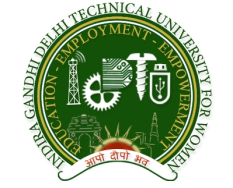 Indira Gandhi Delhi Technical University For Women(Formerly Indira Gandhi Institute of Technology)Kashmere Gate, Delhi-110006Numerical Grading by Reporting AuthorityRevised Grades by Reviewing Authority (if does not agree with column no.2)Initial of Reviewing AuthorityAccomplishment of plan work/work allotted as per subjects allotted (wherever applicable) Quality of workProfessional Knowledge in the    area of function.Proficiency in work allotted. Overall Grading on “work Output” (Total [i to iv] /4)Reporting AuthorityReviewing Authority (Refer Para 2 of Part-5)Initial of Reviewing Authorityi) Attitude to workii) Sense of responsibilityiii) Maintenance of Disciplineiv) Communication skillsv) Analytical Abilityvi) Ability to work in teamvii) Ability to meet deadlineviii) Inter-personal relationsOverall Grading on“Personal Attributes”( Total[i to viii]/8)Reporting AuthorityReviewing Authority (ReferPara 2 of Part-5)Initial of ReviewingAuthorityi) Professional Knowledge in the area of functionii) Coordination abilityiii) Initiativeiv) Proficiency inworking on computer,wherever availableOverall Grading on‘FunctionalCompetency’”(Total [ito iv] / 4)